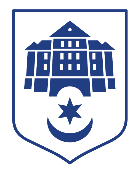 ТЕРНОПІЛЬСЬКА МІСЬКА РАДАДЕПУТАТ МІСЬКОЇ РАДИМИКОЛА ДЕРЕЦЬКИЙРІЧНИЙ ЗВІТ ДЕПУТАТА ЗА 2023 РІКОбраний депутатом до складу Тернопільської міської ради VIII скликання від політичної партії «Всеукраїнське об’єднання «Свобода». У 2023 році, відповідно до Конституції України, Законів України «Про місцеве самоврядування в Україні», «Про статус депутатів місцевих рад» здійснював повноваження депутата, сприяючи розв'язанню проблем як безпосередньо виборців, що зверталися до мене, так і громадських організацій військово-патріотичного спрямування, та волонтерів. Пріоритетним питанням 2023 року стало підвищення обороноздатності, підтримка військовослужбовців, територіальної оборони. Систематично здійснювалась підтримка військовослужбовців з міста Тернополя, а також військових частин міста. Член постійної комісії міської ради «З питань регулювання земельних відносин та екології», у роботі якої взяв участь майже у всіх засіданнях (більшість дистанційно), на яких розглянуто близько 1 тис. питань. Одним із основних обов’язків своєї діяльності, як депутата, є участь у пленарних засіданнях міської ради. Під час виконання депутатських обов’язків протягом звітного періоду взяв участь у 13-ох пленарних засіданнях та розглянув більше 1000 питань і рішень. Приймав участь в ухвалені Програми обороноздатності на 2024 рік, якою передбачено 190 мільйонів гривень, які будуть спрямовані на забезпечення транспортом, паливом, матеріально технічними засобами різних підрозділів ЗСУ. Окрім цього, кошти будуть направлені на матеріальну допомогу військовослужбовцям, створення реабілітаційного центру для воїнів, щомісячну допомогу сім’ям загиблих та захисників, що пропали безвісти. Під час прийому громадян (більшість-дистанційно) опрацював усні звернення жителів Тернопільської міської громади щодо поточних господарських питань, 7 письмових звернень з різноманітних питань, що належать до відання органів місцевого самоврядування відповідного рівня. За звітний період було проведено 5 особистих прийомів громадян та 3 зустрічі з мешканцями округу. В результаті депутатської роботи, за кошти міського бюджету зроблено асфальтування прибудинкових територій за наступними адресами: - вул. Чернівецька,44а, 50, 52, 60, 62 ; - вул. Новий Світ,93 ; - вул. Новий Світ,95 - розпочато, але ще не завершено; По співфінансування в 2023 р зроблено: - вул. Чернівецька,52 – ремонт м'якої покрівлі; - вул. Чернівецька,58 – заміна мереж хвп.Микола ДЕРЕЦЬКИЙ				________________________